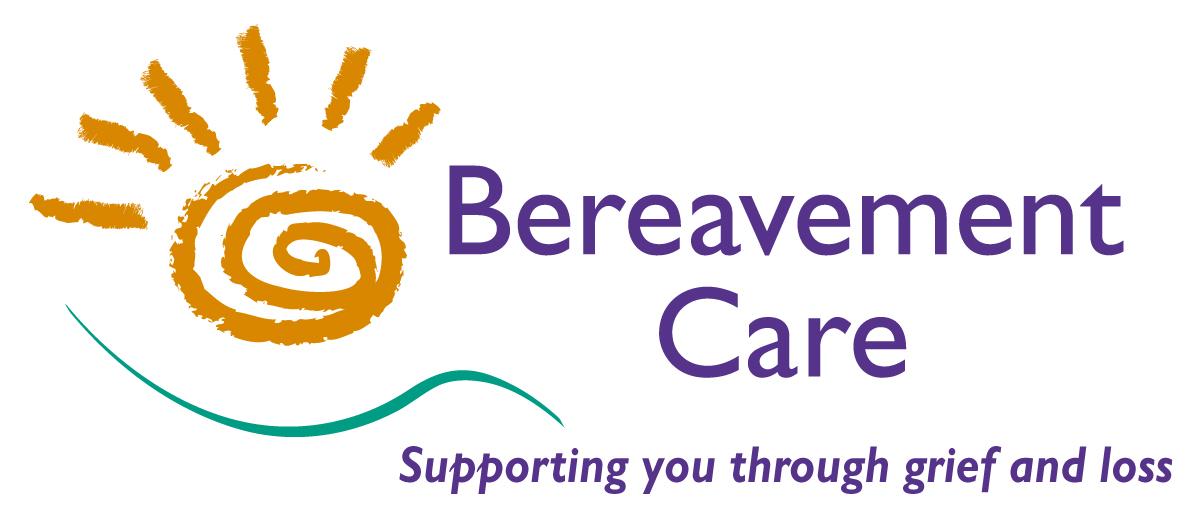 SAFEGUARDING ADULTS AT RISKPOLICY STATEMENTincluding procedure for dealing with referrals from people who may have mental health problemsAdopted:	February 2017 APPROVED BYThe Chair of Trustees:  					  Signature:  ______________________Additional Trustee:				  Signature:  _____________________REVISION HISTORYISSUE 		DATE			REASON FOR CHANGEIssue 1		02.2017			CreatedIssue 2		02.2018			ReviewedIssue 3		02.2019			Revised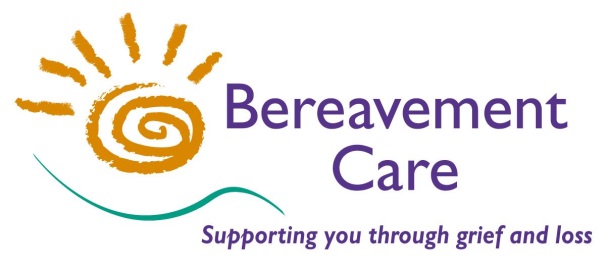 Safeguarding Adults at Risk - Policy Statement Protecting adults at risk is the responsibility of everyoneStatement of commitment Bereavement Care recognises its responsibility to protect and safeguard the welfare of adults at risk (previously referred to as ‘vulnerable adults’).  We are aware that many people are victims of different kinds of abuse. Purpose of this policy The purpose of this policy is to: Provide all staff and volunteers with clear principles to follow Make all staff and volunteers aware of what is expected of them in terms of their approach, behaviour and actions Give evidence to Bereavement Care users, the local community, partner organisations, the Local Authority, and funding and commissioning bodies that Bereavement Care is committed to safeguarding.Confirm the approach of Bereavement Care towards referrals from people with a mental illness (Please see *Appendix)By following this policy, we will:Effectively safeguard adults at risk and promote their rights and welfare Help identify the physical, sexual, emotional or psychological, financial and discriminatory abuse and neglect of adults at risk by reporting any such abuse that is discovered or suspected.Scope of this policy This policy applies to all Bereavement Care staff and volunteers, including trustees and anyone working on behalf of Bereavement Care. Definitions Adults at risk are those aged 18 or over who are in need of care and support regardless of whether they are receiving them, and because of those needs are unable to protect themselves against abuse or neglect.  An adult at risk is a person who may have:A learning or physical disability; and/orA physical or mental illness, chronic or otherwise, which may include addiction to alcohol or drugs; and/orA reduction in physical or mental capacityand, as a result of this/these condition(s) may have:A dependency upon others in the performance of, or a requirement for assistance in the performance of, basic physical functions; and/orSevere impairment in the ability to communicate with others; and/orImpairment in the person’s ability to protect him or herself from assault, abuse or neglectSafeguarding is defined as ‘protecting an adult’s right to live in safety, free from abuse and neglect.’Underlying principles At Bereavement Care we will endeavour to safeguard adults at risk by: Responding to safeguarding concerns immediately. From 1 January 2019 there is a legal requirement to report a Serious Incident to the Charity Commission. This is in addition to any requirement to notify the police, local authority, statutory agency or other relevant authority. (Please see **Appendix)Ensuring that any volunteer who visits an adult at risk has a current DBS checkListening to people and respecting and valuing them at all times Challenging discrimination and promoting the right to equal protection regardless of race, ethnicity, culture, religion, faith, gender, sexual orientation, disability, social or immigration status or any other element of diversityProviding effective management to staff and volunteers through support, supervision and training. Recruiting staff and volunteers safely, ensuring that all necessary checks are made and safe recruitment good practice guidelines are followed Responding to safeguarding concerns immediately In cases of doubt, questions or need for guidance, always seek advice by calling the Local Authority Safeguarding Adults Board (SAB)The Nominated Safeguarding Person for Bereavement Care is Sue Ellis		The Nominated Deputy Safeguarding Person for Bereavement Care is Helena ReidAppendix.*For people who may have mental health problemsEvery effort will be made by the office to establish through the caller that the referral is suitable for Bereavement Care. If in doubt the office will contact the assessors &/or the honorary supervisor before continuing the referral procedure.Normally referrals will not be accepted for:People who have a serious or acute mental illness and are receiving support from Mental Health ProfessionalsPeople who are receiving professional counselling** What is a safeguarding “Serious Incident”? A safeguarding Serious Incident is an adverse event, whether actual or alleged, which results in or risks significant harm to the charity’s beneficiaries, employees, office holders, volunteers or to others who come into contact with the charity through its work. This includes where there are allegations or incidents of abuse of or risks to beneficiaries or others connected with the charity’s activities. What is considered to be “significant” is a matter for the trustees to determine.Review arrangements Bereavement Care will review this policy annually. In cases of relevant legal or local procedural changes, we will review this policy accordingly. 